Рекомендации по правилам поведения в ситуации коррупционной направленности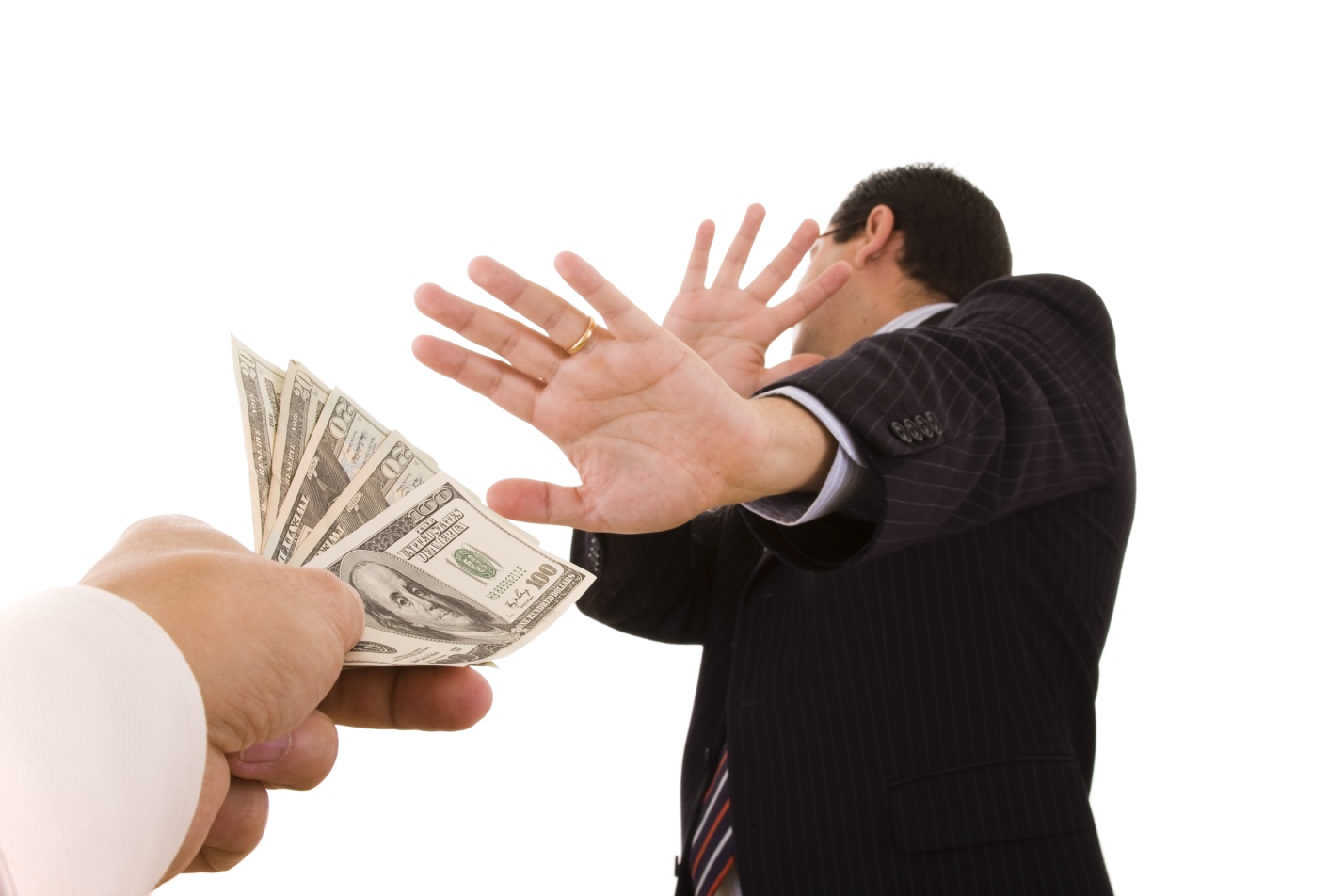 Рекомендации по правилам поведения в ситуации коррупционной направленностиВозможные ситуации коррупционной направленностиРекомендации по правилам поведения1. Провокации- не оставлять без присмотра служебные помещения, в которых работают проверяющие, и личные вещи (одежда, портфели, сумки и т. д.); - в случае обнаружения после ухода посетителя, на рабочем месте или в личных вещах каких-либо посторонних предметов, не предпринимая никаких самостоятельных действий, немедленно доложить непосредственному руководителю 2. Если Вам предлагают взятку- вести себя крайне осторожно, вежливо, без заискивания, не допуская опрометчивых высказываний, которые могли бы трактоваться взяткодателем либо как готовность, либо как категорический отказ принять взятку; - внимательно выслушать и точно запомнить предложенные Вам условия (размеры сумм, наименование товаров и характер услуг, сроки и способы передачи взятки, последовательность решения вопросов);- постараться перенести вопрос о времени и месте передачи взятки до следующей беседы и предложить хорошо знакомое Вам место для следующей встречи;- не берите инициативу в разговоре на себя, больше «работайте на прием», позволяйте потенциальному взяткодателю «выговориться», сообщить Вам как можно больше информации;при наличии у Вас диктофона постараться записать (скрытно) предложение о взятке;подготовить письменное сообщение по данному факту. 3. Угроза жизни и здоровьюЕсли оказывается открытое давление или осуществляется угроза жизни и здоровью гражданского служащего или членам его семьи со стороны сотрудников проверяемой организации либо от других лиц рекомендуется:по возможности скрытно включить записывающее устройство;с угрожающими держать себя хладнокровно, а если их действия становятся агрессивными, срочно сообщить об угрозах в правоохранительные органы и непосредственному руководителю, вызвать руководителя проверяемой организации;в случае если угрожают в спокойном тоне (без признаков агрессии) и выдвигают какие-либо условия, внимательно выслушать их, запомнить внешность угрожающих и пообещать подумать над их предложением;немедленно доложить о факте угрозы своему руководителю и написать заявление в правоохранительные органы с подробным изложением случившегося; в случае поступления угроз по телефону, по возможности определить номер телефона, с которого поступил звонок, и записать разговор на диктофон;- при получении угроз в письменной форме необходимо принять меры по сохранению возможных отпечатков пальцев на бумаге (конверте), вложив их в плотно закрываемый полиэтиленовый пакет4.Конфликты интересов- внимательно относиться к любой возможности возникновения конфликта интересов; - принимать меры по предотвращению конфликта интересов; - сообщать непосредственному руководителю о любом реальном или потенциальном конфликте интересов, как только Вам становится о нем известно; - принять меры по преодолению возникшего конфликта интересов самостоятельно или по согласованию с руководителем; - подчиниться решению по предотвращению или преодолению конфликта интересов- интересы вне гражданской службы- гражданский служащий не должен осуществлять деятельность, занимать (возмездно или безвозмездно) должность или негосударственный пост, не совместимые с гражданской службой, а также если они могут привести к конфликту интересов; - гражданский служащий прежде чем соглашаться на замещение каких бы то ни было должностей или постов вне гражданской службы обязан согласовать этот вопрос со своим непосредственным руководителем- участие в политической деятельности- с учетом соблюдения своих конституционных прав гражданский служащий обязан следить за тем, чтобы его участие в политической деятельности, причастность к политической полемике не влияли на уверенность граждан и руководителей в его способности беспристрастно исполнять служебные обязанности.- подарки- гражданский служащий не должен просить (принимать) подарки (услуги, приглашения и любые другие выгоды), предназначенные для него или для членов его семьи, родственников, а также для лиц или организаций, с которыми гражданский служащий имеет или имел отношения, способные повлиять или создать видимость влияния на его беспристрастность, стать вознаграждением или создать видимость вознаграждения, имеющего отношение к исполняемым служебным обязанностям; - обычное гостеприимство и личные подарки в допускаемых   федеральными законами формах и размерах не должны создавать конфликт интересов или его видимость- отношение к ненадлежащей выгодеЕсли гражданскому служащему предлагается ненадлежащая выгода, то с целью обеспечения своей безопасности он обязан принять следующие меры: - отказаться от ненадлежащей выгоды; - попытаться установить лицо, сделавшее такое предложение; - избегать длительных контактов, связанных с предложением ненадлежащей выгоды; - в случае, если ненадлежащую выгоду нельзя ни отклонить, ни возвратить отправителю, она должна быть передана соответствующим государственным органам; - довести факт предложения ненадлежащей выгоды до сведения непосредственного руководителя;- продолжать работу в обычном порядке, в особенности с делом, в связи с которым была предложена ненадлежащая выгода- уязвимость гражданского служащего- гражданский служащий в своем поведении не должен допускать возникновения или создания ситуаций или их видимости, которые могут вынудить его оказать услугу или предпочтение другому лицу или организации.- злоупотребление служебным положением-гражданский служащий не должен предлагать никаких  услуг, оказания предпочтения или иных выгод, каким-либо образом связанных с его должностным положением, если у него нет на это законного основания;- гражданский служащий не должен пытаться влиять в своих интересах на какое бы то ни было лицо или организацию, в том числе и на других гражданских служащих, пользуясь своим служебным положением или предлагая им ненадлежащую выгоду.- использование служебного положения и имущества- гражданский служащий должен принимать меры, чтобы управление вверенным ему имуществом, подчиненными службами и финансовыми средствами было компетентно, экономно и эффективно, учитывая, что непринятие указанных мер может быть оценено как конфликт интересов;- гражданский служащий обязан не допускать использования указанных средств и имущества во внеслужебных целях, если это не разрешено в установленном законом порядке- использование информации-гражданский служащий может сообщать и использовать служебную информацию только при соблюдении действующих в государственном органе норм и требований, принятых в соответствии с федеральными законами;-гражданский служащий обязан принимать соответствующие меры для обеспечения гарантии безопасности и конфиденциальности информации, за которую он несет ответственность или (и) которая стала известна ему в связи с исполнением служебных обязанностей;-гражданский служащий не должен стремиться получить доступ к служебной информации, не относящейся к его компетенции;-гражданский служащий не должен использовать не по назначению информацию, которую он может получить при исполнении своих служебных обязанностей или в связи с ними;-служащий не должен задерживать официальную    информацию, которая может или должна быть предана гласности- интересы после прекращения гражданской службыгражданский служащий не должен использовать свое нахождение на гражданской службе для получения предложений работы после ее завершения;гражданский служащий не должен допускать, чтобы  перспектива другой работы способствовала реальному или потенциальному конфликту интересов, и в этой связи обязан:а) незамедлительно доложить непосредственному руководителю о любом конкретном предложении работы после завершения гражданской службы, и принять согласованное решение о совместимости предложения с дальнейшим прохождением гражданской службы;б) сообщить руководителю о своем согласии на предложение работы и принять меры к недопущению возникновения конфликта интересов;бывший гражданский служащий не должен действовать от имени какого бы то ни было лица или организации в деле, по которому он действовал или консультировал от имени гражданской службы, что дало бы дополнительные преимущества этому лицу или этой организации;- бывший гражданский служащий не должен использовать или распространять конфиденциальную информацию, полученную им в качестве гражданского служащего, кроме случаев специального разрешения на ее использование в соответствии с законодательством- отношения с бывшими гражданскими служащими гражданский служащий не должен оказывать особое внимание бывшим гражданским служащим и предоставлять им доступ в государственный орган, если это может создать конфликт интересов